Job Announcement: Open Positions for Research FellowsThe APEC Climate Center (www.apcc21.org) was established with the endorsement of APEC Senior Officials in 2005. Its mandate is to provide climate information services to the 21 APEC member economies in order to promote human security and protect life and property from the hazards associated with extreme climate events. Since its establishment, APCC has steadily gained momentum in becoming a leading provider of various climate forecast products and capacity building programs in the region. Currently, APCC is expanding its areas of research and services to cater to wider socio-economic needs and interests.The APEC Climate Center (APCC), located in Busan, Korea, is looking for motivated researchers for the positions described below:Job Posting                                                                    International Project Development and ImplementationDuties and Responsibilitiesa. Collaborate with international partners, organizations, and national institutesConduct research on international partners, organizations, and national institutes, as well as their activities and other relevant informationConduct research to identify international projects implemented by other national institutes, as well as their business profiles      b. Develop and implement international and national climate projectsDevelop new international projects and mobilize funding for these projects and APCC activitiesIdentify international cooperation policies or trends in the climate fields and develop corresponding interdisciplinary research project opportunities in various fields (water, agriculture, etc.)Implement international and national climate projects on agriculture, water, and other issuesDESIRED QUALIFICATIONS                                                       Applicants should have a Ph.D. in relevant fieldsBilingual (Korean, English)At least 2 years of experience in a relevant field is preferredExperience in international organization, cooperation, and project development is preferredBENEFITS                                                                       Benefits include the partial coverage of health and other insurance (in accordance with Korean law), support for relocation to Busan, severance pay, performance-based incentives, and more.TO APPLY                                                                      Submit the following documents to recruit_doc@apcc21.org by 24:00 KST, 6 June 2017.APCC application form (Attachment 1)Cover LetterCurriculum VitaeCopy of degree certificates (from bachelors to doctoral degree)Copy of transcripts (from bachelors to doctoral degree)Three letters of recommendation – The letters of recommendation should be signed and dated letters that outline your suitability for the position and must be sent directly by your referees via email to recruit_doc@apcc21.org . A list of references will not be accepted.Agreement to collect and use personal information (Attachment 2) 
For more information, please contact recruit_doc@apcc21.org.[Attachment 1] Application Form[Attachment 2] Agreement to Collect and Use Personal Information[Attachment 1] Application Form[Attachment 2] Agreement to Collect and Use Personal Information<Agreement to Collect and Use Personal Information>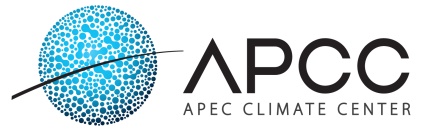 APEC Climate Center (APCC)APPLICATION FORMAPEC Climate Center (APCC)APPLICATION FORMAPEC Climate Center (APCC)APPLICATION FORMAPEC Climate Center (APCC)APPLICATION FORMAPEC Climate Center (APCC)APPLICATION FORMAPEC Climate Center (APCC)APPLICATION FORMAPEC Climate Center (APCC)APPLICATION FORMAPEC Climate Center (APCC)APPLICATION FORMAPEC Climate Center (APCC)APPLICATION FORMAPEC Climate Center (APCC)APPLICATION FORMAPEC Climate Center (APCC)APPLICATION FORMAPEC Climate Center (APCC)APPLICATION FORMAPEC Climate Center (APCC)APPLICATION FORM1. Family name1. Family name1. Family nameGiven name Given name Given name Given name Given name Given name Given name Given name Given name Middle nameMiddle nameMiddle nameMiddle nameMiddle nameMiddle nameMiddle nameMaiden name (if applicable)Maiden name (if applicable)Maiden name (if applicable)Maiden name (if applicable)Maiden name (if applicable)Maiden name (if applicable)2. Present address and contact information (complete address, country; telephone and fax numbers; E-mail address)2. Present address and contact information (complete address, country; telephone and fax numbers; E-mail address)2. Present address and contact information (complete address, country; telephone and fax numbers; E-mail address)2. Present address and contact information (complete address, country; telephone and fax numbers; E-mail address)2. Present address and contact information (complete address, country; telephone and fax numbers; E-mail address)2. Present address and contact information (complete address, country; telephone and fax numbers; E-mail address)2. Present address and contact information (complete address, country; telephone and fax numbers; E-mail address)2. Present address and contact information (complete address, country; telephone and fax numbers; E-mail address)2. Present address and contact information (complete address, country; telephone and fax numbers; E-mail address)2. Present address and contact information (complete address, country; telephone and fax numbers; E-mail address)2. Present address and contact information (complete address, country; telephone and fax numbers; E-mail address)2. Present address and contact information (complete address, country; telephone and fax numbers; E-mail address)2. Present address and contact information (complete address, country; telephone and fax numbers; E-mail address)2. Present address and contact information (complete address, country; telephone and fax numbers; E-mail address)2. Present address and contact information (complete address, country; telephone and fax numbers; E-mail address)2. Present address and contact information (complete address, country; telephone and fax numbers; E-mail address)2. Present address and contact information (complete address, country; telephone and fax numbers; E-mail address)2. Present address and contact information (complete address, country; telephone and fax numbers; E-mail address)2. Present address and contact information (complete address, country; telephone and fax numbers; E-mail address)2. Present address and contact information (complete address, country; telephone and fax numbers; E-mail address)2. Present address and contact information (complete address, country; telephone and fax numbers; E-mail address)2. Present address and contact information (complete address, country; telephone and fax numbers; E-mail address)2. Present address and contact information (complete address, country; telephone and fax numbers; E-mail address)2. Present address and contact information (complete address, country; telephone and fax numbers; E-mail address)2. Present address and contact information (complete address, country; telephone and fax numbers; E-mail address)3. Place of birth3. Place of birth3. Place of birth3. Place of birthDate of birthDate of birthDate of birthDate of birthDate of birthDate of birthDate of birthCitizenship at birthCitizenship at birthCitizenship at birthCitizenship at birthCitizenship at birthCitizenship at birthCitizenship at birthCitizenship at birthCitizenship at birthPresent citizenshipPresent citizenshipPresent citizenshipPresent citizenshipPresent citizenship4. Sex (check one)4. Sex (check one)4. Sex (check one)4. Sex (check one)Male □        Female □Male □        Female □Male □        Female □Male □        Female □Male □        Female □Male □        Female □Male □        Female □Male □        Female □Male □        Female □Male □        Female □Male □        Female □Male □        Female □Male □        Female □Male □        Female □Male □        Female □Male □        Female □Male □        Female □Male □        Female □Male □        Female □Male □        Female □Male □        Female □5. Knowledge of languages.     Indicate your native language :5. Knowledge of languages.     Indicate your native language :5. Knowledge of languages.     Indicate your native language :5. Knowledge of languages.     Indicate your native language :5. Knowledge of languages.     Indicate your native language :5. Knowledge of languages.     Indicate your native language :5. Knowledge of languages.     Indicate your native language :5. Knowledge of languages.     Indicate your native language :5. Knowledge of languages.     Indicate your native language :5. Knowledge of languages.     Indicate your native language :5. Knowledge of languages.     Indicate your native language :5. Knowledge of languages.     Indicate your native language :5. Knowledge of languages.     Indicate your native language :5. Knowledge of languages.     Indicate your native language :5. Knowledge of languages.     Indicate your native language :5. Knowledge of languages.     Indicate your native language :5. Knowledge of languages.     Indicate your native language :5. Knowledge of languages.     Indicate your native language :5. Knowledge of languages.     Indicate your native language :5. Knowledge of languages.     Indicate your native language :5. Knowledge of languages.     Indicate your native language :5. Knowledge of languages.     Indicate your native language :5. Knowledge of languages.     Indicate your native language :5. Knowledge of languages.     Indicate your native language :5. Knowledge of languages.     Indicate your native language :Other languagesOther languagesOther languagesOther languages and understanding and understanding and understanding and understanding and understanding and understanding and understanding and understanding and understanding and understandingWritingWritingWritingWritingWritingWritingWritingSpeakingSpeakingSpeakingSpeakingOther languagesOther languagesOther languagesOther languagesExcellentExcellentExcellentGoodGoodGoodFairFairFairFairExcellentExcellentGoodFairFairFairFairExcellentExcellentGoodFair6. Scientific computing skills6. Scientific computing skills6. Scientific computing skills6. Scientific computing skills6. Scientific computing skills6. Scientific computing skills6. Scientific computing skills6. Scientific computing skills6. Scientific computing skills6. Scientific computing skills6. Scientific computing skills6. Scientific computing skills6. Scientific computing skills6. Scientific computing skills6. Scientific computing skills6. Scientific computing skills6. Scientific computing skills6. Scientific computing skills6. Scientific computing skills6. Scientific computing skills6. Scientific computing skills6. Scientific computing skills6. Scientific computing skills6. Scientific computing skills6. Scientific computing skills7. Appointment is subject to satisfactory medical examination. Have you any disabilities which might limit your work?(Medical certificate should be submitted upon request.)7. Appointment is subject to satisfactory medical examination. Have you any disabilities which might limit your work?(Medical certificate should be submitted upon request.)7. Appointment is subject to satisfactory medical examination. Have you any disabilities which might limit your work?(Medical certificate should be submitted upon request.)7. Appointment is subject to satisfactory medical examination. Have you any disabilities which might limit your work?(Medical certificate should be submitted upon request.)7. Appointment is subject to satisfactory medical examination. Have you any disabilities which might limit your work?(Medical certificate should be submitted upon request.)7. Appointment is subject to satisfactory medical examination. Have you any disabilities which might limit your work?(Medical certificate should be submitted upon request.)7. Appointment is subject to satisfactory medical examination. Have you any disabilities which might limit your work?(Medical certificate should be submitted upon request.)7. Appointment is subject to satisfactory medical examination. Have you any disabilities which might limit your work?(Medical certificate should be submitted upon request.)7. Appointment is subject to satisfactory medical examination. Have you any disabilities which might limit your work?(Medical certificate should be submitted upon request.)Yes □  No □ Explain:Yes □  No □ Explain:Yes □  No □ Explain:Yes □  No □ Explain:Yes □  No □ Explain:Yes □  No □ Explain:Yes □  No □ Explain:Yes □  No □ Explain:Yes □  No □ Explain:Yes □  No □ Explain:Yes □  No □ Explain:Yes □  No □ Explain:Yes □  No □ Explain:Yes □  No □ Explain:Yes □  No □ Explain:Yes □  No □ Explain:8. EDUCATION8. EDUCATION8. EDUCATION8. EDUCATION8. EDUCATION8. EDUCATION8. EDUCATION8. EDUCATION8. EDUCATION8. EDUCATION8. EDUCATION8. EDUCATION8. EDUCATION8. EDUCATION8. EDUCATION8. EDUCATION8. EDUCATION8. EDUCATION8. EDUCATION8. EDUCATION8. EDUCATION8. EDUCATION8. EDUCATION8. EDUCATION8. EDUCATIONName and placeName and placeName and placeName and placeName and placeName and placeName and placeName and placeYears attendedYears attendedYears attendedYears attendedYears attendedYears attendedYears attendedDegrees and Academic distinctionsDegrees and Academic distinctionsDegrees and Academic distinctionsDegrees and Academic distinctionsDegrees and Academic distinctionsDegrees and Academic distinctionsDegrees and Academic distinctionsMain subjectsMain subjectsMain subjectsName and placeName and placeName and placeName and placeName and placeName and placeName and placeName and placeFromFromFromFromFromToToDegrees and Academic distinctionsDegrees and Academic distinctionsDegrees and Academic distinctionsDegrees and Academic distinctionsDegrees and Academic distinctionsDegrees and Academic distinctionsDegrees and Academic distinctionsMain subjectsMain subjectsMain subjects9. EMPLOYMENT RECORD9. EMPLOYMENT RECORD9. EMPLOYMENT RECORD9. EMPLOYMENT RECORD9. EMPLOYMENT RECORD9. EMPLOYMENT RECORD9. EMPLOYMENT RECORD9. EMPLOYMENT RECORD9. EMPLOYMENT RECORD9. EMPLOYMENT RECORD9. EMPLOYMENT RECORD9. EMPLOYMENT RECORD9. EMPLOYMENT RECORD9. EMPLOYMENT RECORD9. EMPLOYMENT RECORD9. EMPLOYMENT RECORD9. EMPLOYMENT RECORD9. EMPLOYMENT RECORD9. EMPLOYMENT RECORD9. EMPLOYMENT RECORD9. EMPLOYMENT RECORD9. EMPLOYMENT RECORD9. EMPLOYMENT RECORD9. EMPLOYMENT RECORD9. EMPLOYMENT RECORDPresent or most recent workPresent or most recent workPresent or most recent workPresent or most recent workPresent or most recent workPresent or most recent workPresent or most recent workPresent or most recent workPresent or most recent workPresent or most recent workPresent or most recent workPresent or most recent workPresent or most recent workDescription of your workDescription of your workDescription of your workDescription of your workDescription of your workDescription of your workDescription of your workDescription of your workDescription of your workDescription of your workDescription of your workDescription of your workFromToSalaries per annum(KRW or USD)Salaries per annum(KRW or USD)Salaries per annum(KRW or USD)Salaries per annum(KRW or USD)Salaries per annum(KRW or USD)Salaries per annum(KRW or USD)Salaries per annum(KRW or USD)Salaries per annum(KRW or USD)Salaries per annum(KRW or USD)Salaries per annum(KRW or USD)Salaries per annum(KRW or USD)(mm/yr)(mm/yr)StartingStartingStartingStartingMost recentMost recentMost recentMost recentMost recentMost recentMost recentExact title of your post :Exact title of your post :Exact title of your post :Exact title of your post :Exact title of your post :Exact title of your post :Exact title of your post :Exact title of your post :Exact title of your post :Exact title of your post :Exact title of your post :Exact title of your post :Exact title of your post :Name and address of employerName and address of employerName and address of employerName and address of employerName and address of employerName and address of employerName and address of employerName and address of employerName and address of employerName and address of employerName and address of employerName and address of employerName and address of employerName of supervisor :Name of supervisor :Name of supervisor :Name of supervisor :Name of supervisor :Name of supervisor :Name of supervisor :Name of supervisor :Name of supervisor :Name of supervisor :Name of supervisor :Name of supervisor :Name of supervisor :FromToSalaries per annum(KRW or USD)Salaries per annum(KRW or USD)Salaries per annum(KRW or USD)Salaries per annum(KRW or USD)Salaries per annum(KRW or USD)Salaries per annum(KRW or USD)Salaries per annum(KRW or USD)Salaries per annum(KRW or USD)Salaries per annum(KRW or USD)Salaries per annum(KRW or USD)Salaries per annum(KRW or USD)Description of your workDescription of your workDescription of your workDescription of your workDescription of your workDescription of your workDescription of your workDescription of your workDescription of your workDescription of your workDescription of your workDescription of your work(mm/yr)(mm/yr)StartingStartingStartingStartingFinalFinalFinalFinalFinalFinalFinalExact title of your post :Exact title of your post :Exact title of your post :Exact title of your post :Exact title of your post :Exact title of your post :Exact title of your post :Exact title of your post :Exact title of your post :Exact title of your post :Exact title of your post :Exact title of your post :Exact title of your post :Name and address of employerName and address of employerName and address of employerName and address of employerName and address of employerName and address of employerName and address of employerName and address of employerName and address of employerName and address of employerName and address of employerName and address of employerName and address of employerName of supervisor :Name of supervisor :Name of supervisor :Name of supervisor :Name of supervisor :Name of supervisor :Name of supervisor :Name of supervisor :Name of supervisor :Name of supervisor :Name of supervisor :Name of supervisor :Name of supervisor :FromToSalaries per annum(KRW or USD)Salaries per annum(KRW or USD)Salaries per annum(KRW or USD)Salaries per annum(KRW or USD)Salaries per annum(KRW or USD)Salaries per annum(KRW or USD)Salaries per annum(KRW or USD)Salaries per annum(KRW or USD)Salaries per annum(KRW or USD)Salaries per annum(KRW or USD)Salaries per annum(KRW or USD)Description of your workDescription of your workDescription of your workDescription of your workDescription of your workDescription of your workDescription of your workDescription of your workDescription of your workDescription of your workDescription of your workDescription of your work(mm/yr)(mm/yr)StartingStartingStartingStartingFinalFinalFinalFinalFinalFinalFinalExact title of your post :Exact title of your post :Exact title of your post :Exact title of your post :Exact title of your post :Exact title of your post :Exact title of your post :Exact title of your post :Exact title of your post :Exact title of your post :Exact title of your post :Exact title of your post :Exact title of your post :Name and address of employerName and address of employerName and address of employerName and address of employerName and address of employerName and address of employerName and address of employerName and address of employerName and address of employerName and address of employerName and address of employerName and address of employerName and address of employerName of supervisor :Name of supervisor :Name of supervisor :Name of supervisor :Name of supervisor :Name of supervisor :Name of supervisor :Name of supervisor :Name of supervisor :Name of supervisor :Name of supervisor :Name of supervisor :Name of supervisor :10. Have you ever been arrested, indicted or summoned into court as a defendant in a criminal proceeding, or convicted, fined or imprisoned for the violation of any law (excluding minor traffic violations)?  Yes □  No □If answer is “Yes,” give full particulars of each case in an attached statement.10. Have you ever been arrested, indicted or summoned into court as a defendant in a criminal proceeding, or convicted, fined or imprisoned for the violation of any law (excluding minor traffic violations)?  Yes □  No □If answer is “Yes,” give full particulars of each case in an attached statement.11. References: List three persons who are familiar with your character and qualifications.11. References: List three persons who are familiar with your character and qualifications.Full nameFull address including telephone number and E-mail address1)2)3)12. Expected salary per annum(KRW or USD)13. You are applying for □ International Project Development and Implementation14. In the event of being selected, how much notice would you need before taking up an appointment?15. State any other facts which, in your opinion, might help in evaluating your application (e.g. activities of an international character, significant publications (please attach), etc.)15. State any other facts which, in your opinion, might help in evaluating your application (e.g. activities of an international character, significant publications (please attach), etc.)16. You are required to supply documentary evidence that supports the above statement.16. You are required to supply documentary evidence that supports the above statement.17. I certify that the statements made by me in answer to the forgoing questions are true, complete and correct to the best of my knowledge and belief. I understand that any misrepresentations or material omissions made on the APPLICATION FORM or any other document requested by APCC render a staff member of APCC liable to dismissal.Date                                         Signature 17. I certify that the statements made by me in answer to the forgoing questions are true, complete and correct to the best of my knowledge and belief. I understand that any misrepresentations or material omissions made on the APPLICATION FORM or any other document requested by APCC render a staff member of APCC liable to dismissal.Date                                         Signature APEC Climate Center (APCC) is required to obtain the applicant’s consent to collect and use personal information as follows:Purpose of collection and use of personal informationFor the progression and management of the employment process, personal identification, verification and validation of career experiences and qualification, employment decision, etc.Personal information to be disclosedName, nationality, sex, date of birth, current address, contact information, academic background & records, career experiences, research achievements, qualifications/licenses/award records, e-mail address, etc.Period of use and retention of personal informationDuring the employment periodRefusal right and disadvantages of refusalThe applicant has the right to refuse the collection and use of personal information. However, failure to release key personal information may disqualify the applicant from consideration for the position.Collected information will not be used for anything other than the described purpose.Do you agree to collect and use the personal information? I Agree (  )  I Do not Agree (  )    Applicant Name    Date                                          Signature 